NorwayNorwayNorwayNorwayMay 2027May 2027May 2027May 2027SundayMondayTuesdayWednesdayThursdayFridaySaturday1Labour Day2345678Ascension DayLiberation Day910111213141516171819202122PentecostConstitution Day
Whit Monday232425262728293031NOTES: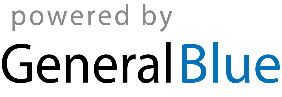 